Војводе Момчила број 10-12-16, тел: 051/433-620На основу члана 64.став 1.тачка б) , члана 70.Закона о јавним набавкама  Босне и Херцеговине (Службени гласник  БиХ бр.39/14) и члана 33. Статута Центра за развој пољопривреде и села, Бања Лука,  а на основу утврђене препоруке од стране комисије број: 1021-1/20 од 27.05.2020.године, за провођење поступка  за избор најповољнијег понуђачаза набавку „Извођење додатних (непредвиђених) радова на санацији и адаптацији, пословног простора у Ул.Краља Петра I Карађорђевића број 46 Бања Лука (привођење намјени) , Директор Центра  д о н о с и, сљедећуО Д Л У К Уо избору  понуђача за обављање додатних и непредвиђених   радова у преговарачком поступку  1.Прихвата се приједлог-препорука Комисије бр: 1021-1/20 од 27.05.2020.године, за јавну набавку - „Извођење додатних (непредвиђених) радова на санацији и адаптацији пословног простора у Ул. Краља Петра I Карађорђевића број 46 Бања Лука (привођење намјени), у преговарачком поступку без објављивања обавјештења о набавци број јавне набавке: 979/20 од 19.05.2020.године, објављеном на web страници уговорног органа.2. Утврђује се да је понуда понуђача „UNITRADE COMPANY“ д.о.о. Бања Лука  прихватљива за уговорни орган и исти се бира као најповољнији понуђач, јер је понудио најнижу цијену у износу од 12.006,11 КМ без ПДВ-а односно 14.047,15 КМ са ПДВ-ом. Понуда број:07-02/20 од 25.05.2020.године.3. Уговорни орган закључиће анекс уговора са најповољнјим понуђачем о извођењу додатних (непредвиђених) радова на санацији и адаптацији пословног простора у Ул. Краља Петра I Карађорђевића број 46 Бања Лука (привођење намјени), под условима утврђеним у тендерској документацији у преговарачком поступку и понуди понуђача. 4. Прије закључења уговора,  понуђач из тачке 2. ове одлуке дужан је, у року од 5 дана од дана пријема обавјештења о избору, уговорном органу доставити документе којима доказује своју личну способност уколико их није доставио уз понуду. Ови документи су наведени  у члану 45. Закона о јавним набавкама („Службени гласник БиХ“ број 39/14). Најповољнији понуђач је дужан доставити оригинале или овјерене фотокопије наведених докумената, с тим да документи наведени у члану 45. Закона о јавним набавкама („Службени гласник БиХ“ бр.39/14) не смију бити старији од три мјесеца, рачунајући од дана достављања  понуде. 5.Ова одлука објавиће се на веб-страници: www.crusbl.org истовремено са упућивањем понуђачу који је учествовао у поступку јавне набавке, сходно члану 70.став (6) Закона о јавним набавкама. 6. Ова одлука се доставља понуђачу који је учествовао у поступку јавне набавке, у складу са чланом 71. став (2) Закона о јавним набавкама. О б р а з л о ж е њ еКомисија за јавну набавку - „Извођење додатних (непредвиђених) радова на санацији и адаптацији пословног простора у Ул. Краља Петра I Карађорђевића број 46 Бања Лука (привођење намјени), број 979/20 именована Рјешењем Директора број 979-1/20  од 19.05.2020.године, провела је преговарачки поступак без објављивања обавјештења о набавци са привредним субјектом „UNITRADE COMPANY“ д.о.о. Бања Лука, број јавне набавке 979/20.Уговор са предметом извођења радова на санацији и адаптацији пословног простора у Ул. Краља Петра I Карађорђевића број 46 Бања Лука (привођење намјени)  је закључен дана 17.03.2020.године, између Центра за развој пољопривреде и села Бања Лука и добављача „UNITRADE COMPANY“ д.о.о. Бања Лука . Током извођења радова по овом уговору, појавила се потреба за извођењем додатних непредвиђених радова који су предмет овог поступка јавне набавке. Позив за преговарање је упућен привредном субјекту „UNITRADE COMPANY“ д.о.о. Бања Лука  дана 19.05.2020. године, а рок за доставу је одређен дана 25.05.2020.године.  Истог дана, је позив за подношење понуда објављен на веб сајту Центра за развој пољопривреде и села Бања Лука , у складу са чланом 28. став (4) закона о јавним набавкама  („Службени гласник БиХ“ број 39/14), те је учинио доступним за све остале  заинтересоване понуђаче. Процијењена вриједност јавне набавке 13.000,00 КМ без ПДВ-а. Критеријум за избор најповољнијег понуђача је најнижа цијена. Тендерском документацијом је тражено да понуђачи доставе  сљедеће доказе:a) попуњен образац за понуду -назив и сједиште понуђача, а за групу понуђача податке о сваком члану групе понуђача, као и јасно одређење члана групе који је овлашћен и представник групе понуђача за учешће у поступку јавне набавке, за комуникацију и за закључивање уговора,б) изјава о испуњености услова из члана 45. став (1) тач. a) до д) ЗЈН (потписана од стране лица овлаштеног за заступање понуђача и овјерена од стране надлежног органа, градски/општински орган  управе или  нотар),в) потписан примјерак изјаве у вези члана 52. став (2) ЗЈН-а (потписана од стране лица овлаштеног за заступање понуђача и овјерена од стране надлежног органа, градски/општински орган  управе  или  нотар),г) попуњен образац  за цијену  понуде (предмјер радова),ђ) потписан нацрт анекса уговора,е) списак повјерљивих  информација,ж) попис  докумената уз понуду.Дана 25.05.2020-године у 12:15 часова Комисија је извршила отварање понуда о чему је сачињен Записник са отварања понуда бр.1006-1/20 од 25.05.2020.гoдине који је благовремено,у законском року, достављен понуђачу који је доставио понуду у предметном поступку набавке.Комисија је том приликом констатовала да је пристигла једна понуда  понуђача:„UNITRADE COMPANY“ д.о.о. Бања Лука, укупна цијена понуде 12.006,11 КМ без ПДВ-а, односно  са ПДВ-ом 14.047,15 КМ.Рачунском контролом достављене понуде, од стране Комисије, утврђено је да нема рачунске грешке у понуди.Истог дана Комисија је приступила прегледу  и оцјени ове понуде и констатовала да је понуда прихватљива за уговорни орган.С обзиром да је тендерском документацијом, као критеријум за избор најповољнијег понуђача  утврђена најнижа цијена, Комисија је оцијенила  да је понуђач „UNITRADE COMPANY“ д.о.о. Бања Лука , понудио најнижу цијену (и истовремено једини доставио понуду), те је ваљало прихватити приједлог Комисије и одлучити као у диспозитиву одлуке. Поред доказа тражених тендерском документацијом, најповољнији понуђач је у понуди доставио и овјерене фотокопије докумената по члану 45. став (2) тачка а) и б) Закона о јавним набавкама  („Службени гласник БиХ“ број 39/14) и то: Увјерење суда БиХ број:Su:03-1569/20  od 27.02.2020. године,  Увјерење Окружног привредног суда Бања Лука број: 057-0- SU-II-20-000343 од 24.02.2020.године,  Увјерење Основног суда  Бања Лука број: 071-0-Su-I-20-000695 од 25. 02.2020.године, па ова увјерења не мора доставити уговорном органу  након пријема обавјештења  о избору најповољнијег понуђача, како је предвиђено у тендерској документацији. Дужан је да достави Увјерење  пореске управе РС  и Увјерење УИО БиХ о измиреним обавезама (члан 45. став (2) тачка ц) и д) Закона о јавним набавкама БиХ,    („Службени гласник БиХ“ број 39/14)  у року од 5 дана од дана пријема обавјештења и одлуке о  избору.Поука о правном лијеку: 	Против ове одлуке може се изјавити жалба у писаној форми Канцеларији за разматрање жалби, филијала Бања Лука, путем уговорног органа, Центар за развој пољопривреде и села, Бања Лука, у складу са чланом 101.ЗЈН- БиХ.Жалба се подноси у довољном броју примјерака, а који не може бити мањи од три, како би могла бити уручена  изабраном понуђачу, као и другим странкама у поступку, директно на протокол уговорног органа, у просторије Центра за развој пољопривреде и села, Бања Лука  или препорученом пошиљком. Број:1022/2020-О					                 ДИРЕКТОРДана: 27.05.2020. године	                                               Драшко Илић, дипл.екон.                                                                                                    ______________________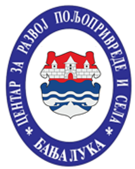 ЦЕНТАР ЗА РАЗВОЈ ПОЉОПРИВРЕДЕ И СЕЛАБАЊА ЛУКАЦЕНТАР ЗА РАЗВОЈ ПОЉОПРИВРЕДЕ И СЕЛАБАЊА ЛУКА.